     	COVID-19 is highly contagious and is known to spread mainly from person-to-person contact. By attending Vacation Bible School (VBS) at Gila Valley Baptist Church, you agree to abide by the procedures established by the church to protect attendees and staff, and you voluntarily assume the risk that you and/or your family may be exposed to or infected by COVID-19 during VBS. You agree to assume all the risks of attendance and participation for you and your family, and you waive any liability against the church and any other parties. 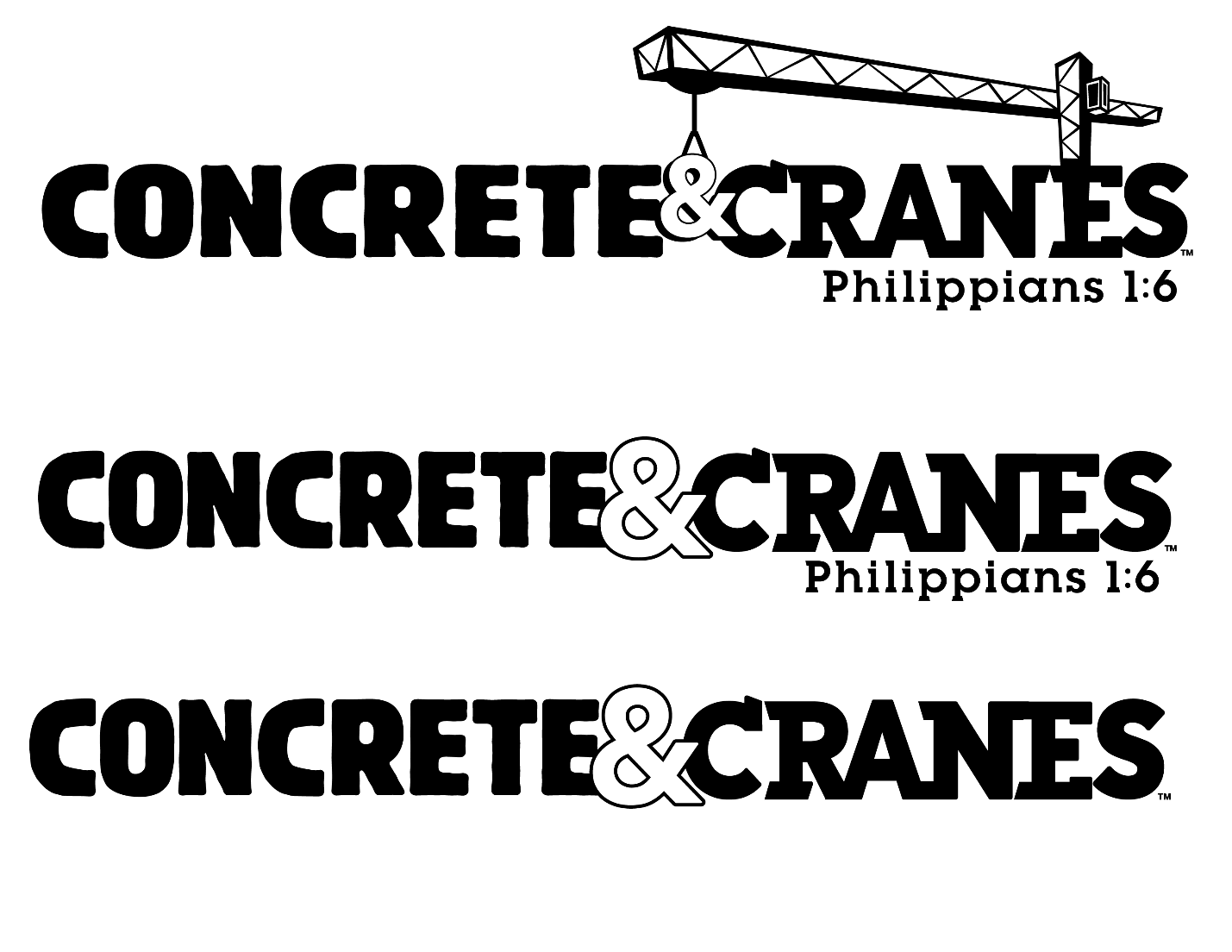 We will do our best to limit exposure and risk.  We will ensure that students and staff groupings are as self-contained as possible by having the same group of children stay with the same staff. Groups of five children and their adult teacher or leader will remain the same throughout the duration of the program. This includes during meals, outdoor activities, and pick up or drop off times. Students must be dropped off and picked up directly to and from their teachers in order to limit mixing children between groups.  Nonessential visitors and volunteers will be restricted. Unfortunately, we have to be very intentional about who is on site; if you’re not a volunteer, you won’t be allowed to stay during our VBS hours of 9:00am-11:00am.Snacks will be prepackaged for each individual attendee and will be distributed and eaten in the classroom. Crafts will also be done in the classroom.  We will not have recreation this year.  Children who become sick will be picked up immediately. 	We look forward to a safe, fun, and excited week of Vacation Bible School!Please sign and date:Name:__________________________ Date:___________